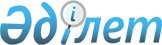 Мәслихаттың 2014 жылғы 14 наурыздағы № 258 "Азаматтардың жекелеген санаттарына дәрілік заттарды қосымша беру туралы" шешіміне толықтырулар енгізу туралы
					
			Күшін жойған
			
			
		
					Қостанай облысы мәслихатының 2017 жылғы 15 наурыздағы № 129 шешімі. Қостанай облысының Әділет департаментінде 2017 жылғы 7 сәуірде № 6972 болып тіркелді. Күші жойылды - Қостанай облысы мәслихатының 2018 жылғы 23 мамырдағы № 265 шешімімен
      Ескерту. Күші жойылды - Қостанай облысы мәслихатының 23.05.2018 № 265 шешімімен (алғашқы ресми жарияланған күнінен кейін күнтізбелік он күн өткен соң қолданысқа енгізіледі).
      2009 жылғы 18 қыркүйектегі "Халық денсаулығы және денсаулық сақтау жүйесі туралы" Қазақстан Республикасы Кодексінің 9-бабы 1-тармағының 5) тармақшасына сәйкес Қостанай облыстық мәслихаты ШЕШIМ ҚАБЫЛДАДЫ:
      1. Қостанай облыстық мәслихатының 2014 жылғы 14 наурыздағы № 258 "Азаматтардың жекелеген санаттарына дәрілік заттарды қосымша беру туралы" шешіміне (Нормативтік құқықтық актілерді мемлекеттік тіркеу тізілімінде № 4577 болып тіркелген, 2014 жылғы 18 сәуірде "Әділет" ақпараттық-құқықтық жүйесінде жарияланған) мынадай толықтырулар енгізілсін:
      1-тармақ мынадай мазмұндағы алтыншы және жетінші абзацтармен толықтырылсын:
      "Руксолитиниб" препараты, таблетка, 15 миллиграмм, созылмалы миелофиброзбен ауыратын азаматтарға;
      орта тізбекті триглицеридтер негізіндегі мамандандырылған емдік өнім, муковисцидозбен ауыратын азаматтарға.".
      2. Осы шешім алғашқы ресми жарияланған күнінен кейін күнтізбелік он күн өткен соң қолданысқа енгізіледі.
      "КЕЛІСІЛДІ"
      "Қостанай облысы әкімдігінің денсаулық
      сақтау басқармасы" мемлекеттік мекемесі
      басшысының міндетін атқарушы
      ______________________ Е. Даутбаев
      2017 жылғы 15 наурыз
					© 2012. Қазақстан Республикасы Әділет министрлігінің «Қазақстан Республикасының Заңнама және құқықтық ақпарат институты» ШЖҚ РМК
				
      Сессия төрағасы

М. Ахметов

      Қостанай облыстық

      мәслихатының хатшысы

С. Ещанов
